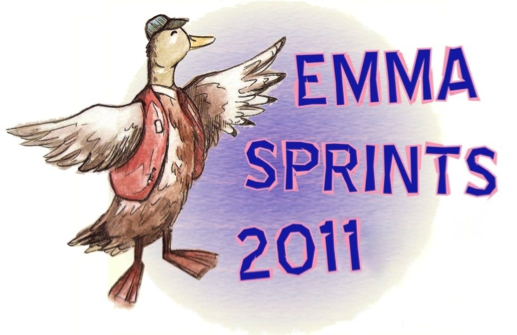 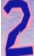 		ENTRY FORMEntry is £42/VIII. For other boats contact njsc2@cam.ac.uk.Available divisions are M1, M2, W1, and W2.Entry deadline: 14th NovemberBoat Club: …................................................................................................Contact name: .............................................................................................Contact email: …...........................................................................................Contact phone: ….........................................................................................Entries:Total cost: ….................................................................................................Attach a cheque for the total amount payable to 'Emmanuel Boat Club' and deliver to Joe Greener’s pigeon hole in Emmanuel College by the deadline.Crew NamePreferred DivisionCostCrew NamePreferred DivisionCostEmma Cocktail Tickets (£9 each)Number: